ВАЗ 2106 грз Р885МТ177 у д.24 по ул. Барышевская Роща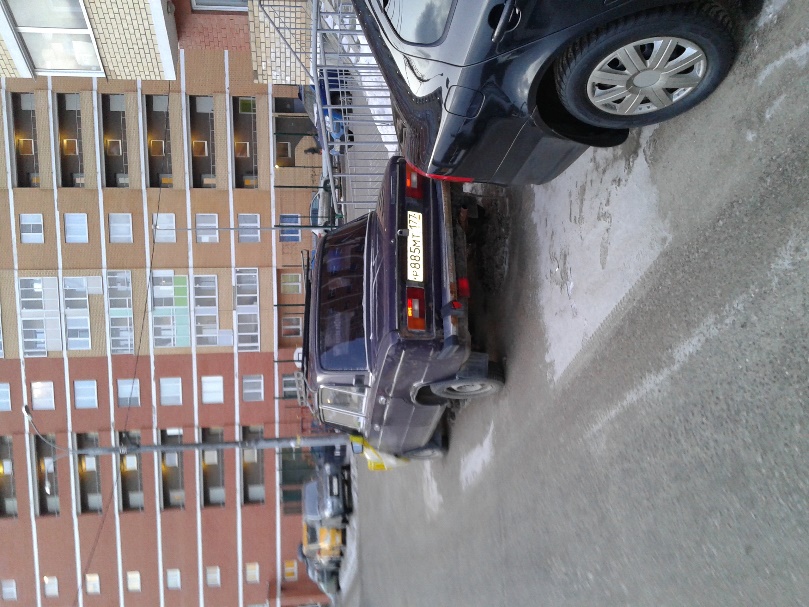 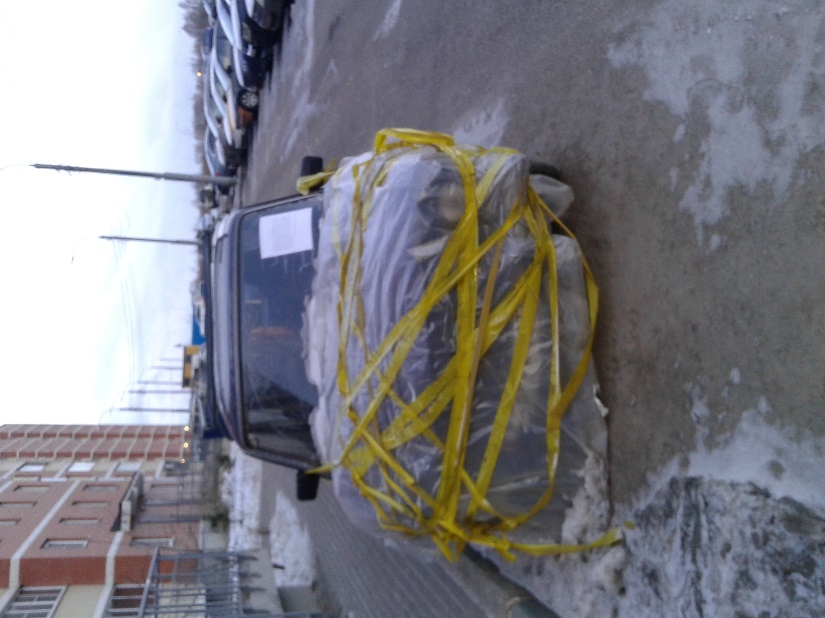 